Fleet Management Building -  ( Equipment Division)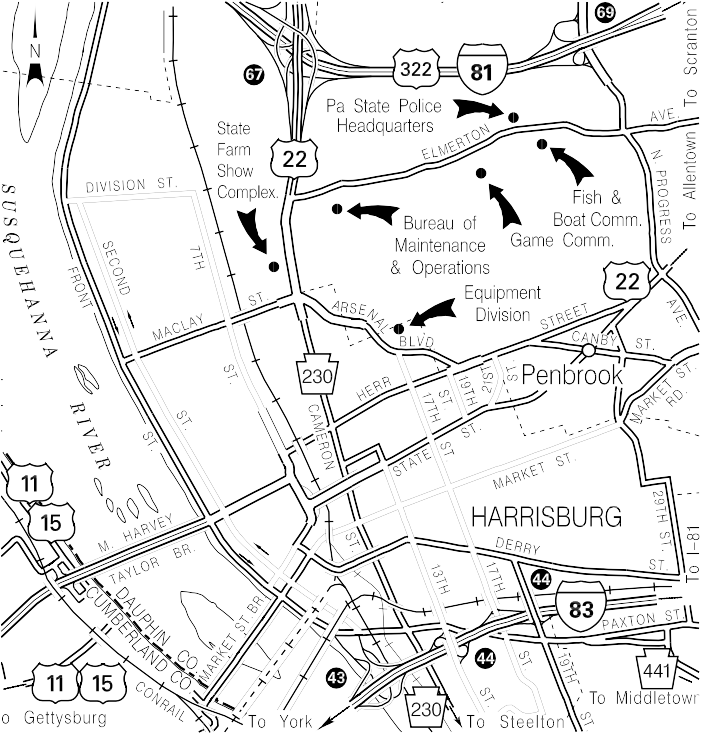 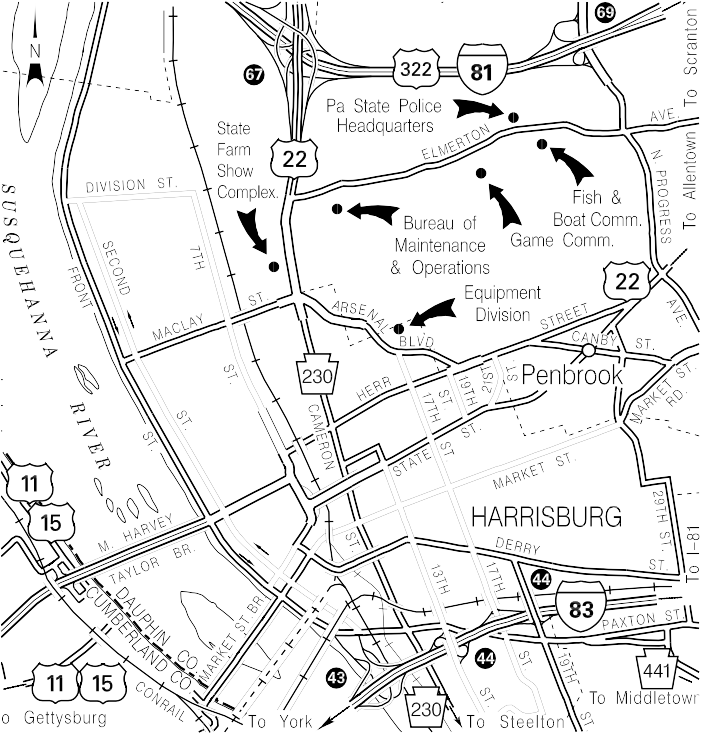 17th & Arsenal Blvd.Harrisburg, PA 17120Phone (171) 787-2110